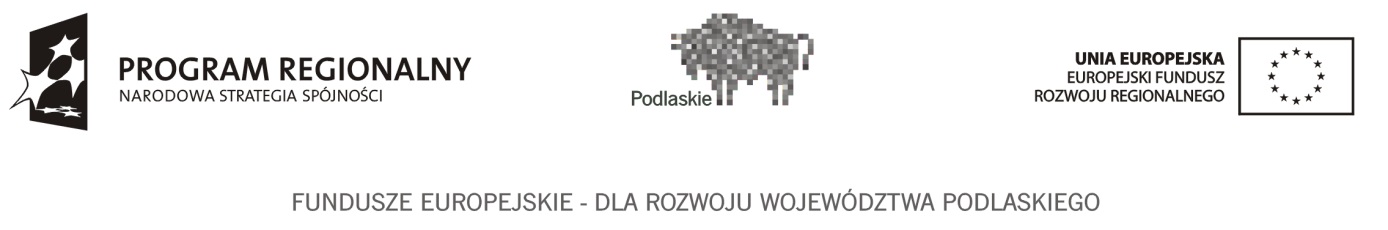 Dotyczy projektu nr WND-RPPD.06.02.00-20-003/14 pn. ,,Rozbudowa Szpitala Powiatowego w Sejnach w celu podniesienia standardu świadczonych usług” realizowanego w ramach Umowy 
nr UDA-RPPD.06.02.00-20-003/14-00 z dnia 18 czerwca 2014 r.Sejny, dn. 23.03.2015 r.znak sprawy: 01/ZP/2015ZAWIADOMIENIE O WYBORZE NAJKORZYSTNIEJSZYCH OFERTW ZAKRESIE II ORAZ V CZĘŚCI ZAMÓWIENIASamodzielny Publiczny Zakład Opieki Zdrowotnej w Sejnach, działając na podstawie art. 92 ust. 2 ustawy z dnia 29 stycznia 2004 r. Prawo zamówień publicznych (t. jedn. Dz. U. 2013 poz. 907 ze zm.), dalej pzp, zawiadamia o:dokonaniu wyboru oferty Biameditek sp. z o.o., 15-399 Białystok, ul. Składowa 12, jako najkorzystniejszej w zakresie II części zamówienia – jest to jedyna ważna oferta złożona w postępowaniu i w wyniku przeprowadzonej oceny ofert uzyskała następującą punktację:dokonaniu wyboru oferty złożonej przez MEDIM Sp. z o.o., ul. Puławska 45B, 05-500 Piaseczno, jako najkorzystniejszej w zakresie V części zamówienia – jest to oferta, która uzyskała największą liczbę punktów spośród ofert ważnych, niepodlegających odrzuceniu.W wyniku przeprowadzonej oceny ofert w zakresie V części zamówienia Wykonawcy uzyskali następującą punktację:Dyrektor SP ZOZ w SejnachWaldemar Kwaterskidotyczy:przetargu nieograniczonego na dostawę sprzętu medycznegoNazwa (firma) i adres WykonawcyLiczba pkt w kryterium cena ofertowa o wadze 90%Liczba pkt w kryterium okres oferowanej gwarancji o wadze 10%RazemFabryka Aparatury Elektromedycznej FAMED Łódź S.A., 91-211 Łódź, ul. Szparagowa 20,00 pktoferta odrzucona0,00 pktoferta odrzucona0,00 pktoferta odrzuconaBiameditek sp. z o.o., 15-399 Białystok, ul. Składowa 1290,00 pkt10,00 pkt100,00 pktNazwa (firma) i adres WykonawcyLiczba pkt w kryterium cena ofertowa o wadze 90%Liczba pkt w kryterium okres oferowanej gwarancji o wadze 10%RazemMEDIM Sp. z o.o., ul. Puławska 45B, 05-500 Piaseczno90,00 pkt10,00 pkt100,00 pktANCHOR Sp. z o.o., 16-070 Choroszcz, ul. Zastawie III59,97 pkt10,00 pkt69,97 pkt